.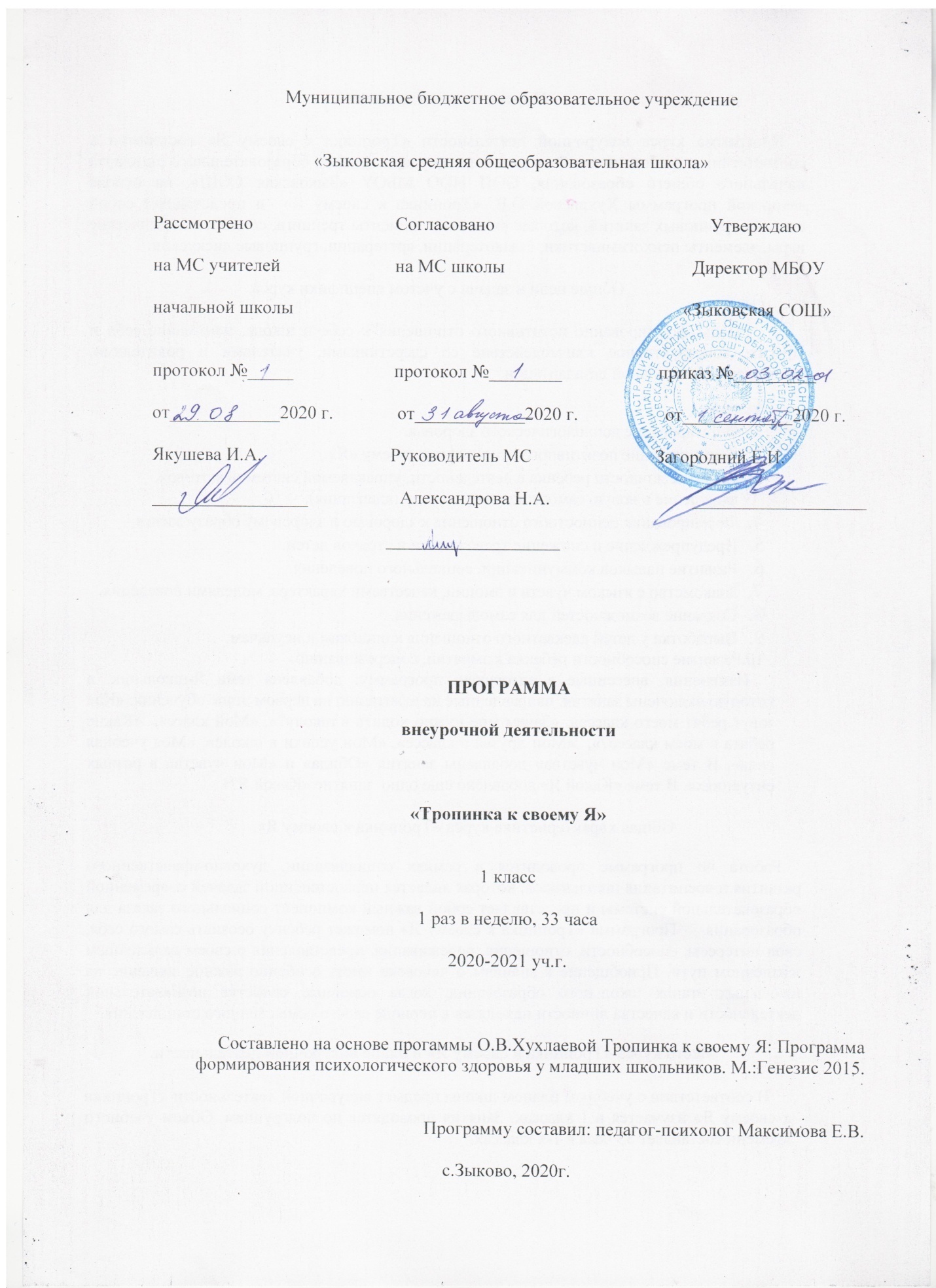 Пояснительная запискаПрограмма курса внеурочной деятельности «Тропинка к своему Я» составлена в соответствии с требованиями Федерального государственного образовательного стандарта начального общего образования, ООП НОО МБОУ «Зыковская СОШ», на основе авторской программы Хухлаевой О.В. «Тропинка к своему Я»  и представляет собой систему групповых занятий, которые включают элементы тренинга, социопсихологические игры, элементы психогимнастики, сказкотерапии, арттерапии, групповые дискуссии.Общие цели и задачи с учетом специфики курса.Цель: формирование позитивного отношения к себе и школе, понимание себя и других, конструктивное взаимодействие со сверстниками, учителями и родителями, профилактика школьной дезадаптации.Задачи:Формирование психологического здоровья.Формирование позитивного отношения к своему «Я».Развитие личности ребенка в деятельности, управляемой системой мотивов, вхождение в новую самостоятельную среду (адаптация).Формирование ценностного отношения к здоровью и здоровому образу жизни.Предупреждение и снижение тревожности и страхов детей.Развитие навыков коммуникации, социального поведения.Знакомство с языком чувств и эмоций, качествами характера, моделями поведения.Создание возможностей для самовыражения.Выработка у детей адекватного отношения к ошибкам и неудачам.10.Развитие способности ребенка к эмпатии, сопереживанию.Изменения, внесенные в авторскую программу: добавлена тема Я-школьник, в которую включены занятия, направленные на адаптацию на первом этапе обучения: «Как зовут ребят моего класса», «Зачем мне нужно ходить в школу?», «Мой класс»,  «Какие ребята в моем классе?»,  «Мои друзья в классе», «Мои успехи в школе», «Моя учебная сила». В теме «Мои чувства» добавлены занятия «Обида» и «Мои чувства в разных ситуациях». В теме «Какой Я» добавлено еще одно  занятие «Какой Я?»              Общая характеристика курса «Тропинка к своему Я».Работа по программе проводится в рамках социализации, духовно-нравственного развития и воспитания школьников, которая является первостепенной задачей современной образовательной системы и представляет собой важный компонент социального заказа для образования.    Программа «Тропинка к своему Я» поможет ребенку осознать самого себя, свои интересы, способности, отношения, переживания, представления о своем дальнейшем жизненном пути. Приобщение к знаниям о человеке имеет особенно важное значение на начальных этапах школьного образования, когда основные свойства познавательной деятельности и качества личности находятся в периоде своего осмысленного становления.Место курса «Тропинка к своему Я» в плане внеурочной деятельности.В соответствии с учебным планом школы предмет внеурочной деятельности «Тропинка к своему Я» изучается в 1 классах. Занятия проводятся по подгруппам. Объем учебного времени составляет 33 часа в 1-х классах.Личностные, метапредметные и предметные результаты освоениякурса «Тропинка к своему Я»В результате изучения данного курса на ступени начального общего образования у выпускников будут сформированы личностные, познавательные и коммуникативные универсальные учебные действия как основа умения учиться.Предметные результаты.К концу первого класса обучающийся  научится:распознавать свои эмоции и эмоции других людей;-выполнять творческие задания;узнавать о чувствах и эмоциях людей ; сотрудничать в играх и учебе;-  адекватно оценивать себя и продукты своей деятельности;-  распределять задания без помощи взрослых;пользоваться не только вербальными, но и невербальными способами передачи информации;Личностные универсальные учебные действияУ обучающегося будут формироваться:внутренняя позиция школьника на уровне положительного отношения к школе, ориентации на содержательные моменты школьной действительности и принятия образца «хорошего ученика»;ориентация в нравственном содержании и смысле как собственных поступков, так и поступков окружающих людей;чувство эмпатии, как осознанного понимания чувств других людей и сопереживания им, выражающихся в поступках, направленных на помощь и обеспечение благополучия.Познавательные универсальные учебные действияОбучающийся  научится:строить сообщения в устной форме;строить рассуждения в форме связи простых суждений об объекте, его строении, свойствах и связях;обобщать и классифицировать без опоры на наглядность.Коммуникативные универсальные учебные действия.Обучающийся  научится:адекватно использовать коммуникативные, прежде всего речевые, средства для решения различных коммуникативных задач;допускать возможность существования у людей различных точек зрения, в том числе не совпадающих с его собственной, и ориентироваться на позицию партнёра в общении и взаимодействии;учитывать разные мнения и стремиться к координации различных позиций в сотрудничестве;формулировать собственное мнение и позицию;договариваться и приходить к общему решению в совместной деятельности, в том числе в ситуации столкновения интересов;строить понятные для партнёра высказывания;задавать вопросы;правилам игрового общения , правильному отношению к собственным ошибкам, к победе, поражению, соблюдению правил игры и дисциплины;конструктивно взаимодействовать с партнерами по команде (терпимо, с взаимовыручкой и т.д.).контролировать действия партнёра.учитывать разные мнения и интересы и обосновывать собственную позицию;понимать относительность мнений и подходов к решению проблемы;аргументировать свою позицию и координировать её с позициями партнёров в сотрудничестве при выработке общего решения в совместной деятельности;продуктивно содействовать разрешению конфликтов на основе учёта интересов и позиций всех участников;задавать вопросы, необходимые для организации собственной деятельности и сотрудничества с партнёром;осуществлять взаимный контроль и оказывать в сотрудничестве необходимую взаимопомощь;адекватно использовать речевые средства для эффективного решения разнообразных коммуникативных задач.Регулятивные универсальные учебные действия.Обучающийся  научится:понимать причины успеха в учебной деятельности, в том числе самоанализу и самоконтролю результата, анализу соответствия результатов требованиям конкретной задачи, пониманию предложений и оценок учителей, товарищей, родителей и других людей;самооценке на основе критериев успешности учебной деятельности; овладению правил игрового общения , правильному отношению к собственным ошибкам, к победе, поражению, соблюдению правил игры и дисциплины;Тематическое планирование курса «Тропинка к своему Я» Описание учебно-методического и материально-технического обеспечениякурса  «Тропинка к своему Я»Содержание курса «Тропинка к своему Я» с указанием форм организации и видов деятельности обучающихся.               Программа внеурочной деятельности «Тропинка к своему Я» может реализовываться в смешанном (комбинированном режиме) с использованием ЭО, ДОТ- в зависимости от специфики образовательных задач и представления учебного материала.                Основными элементами системы ЭО и ДОТ являются онлайн уроки на образовательной онлайн-платформе УЧИ.РУ, цифровые образовательные ресурсы , размещенные на образовательных сайтах; видео-занятия; онлайн-уроки (ZOOM, Учи.ру).Формы учебной деятельности при ЭО и ДОТОнлайн-урок ZOOM /Учи.руКонсультацияСамостоятельная внеаудиторная работаТворческая работаПроектная работаИграКалендарно-тематическое планирование.1 класс, 1 раз в неделю, 33 часа в год Литература:Андрианов М. А. Философия для детей (в сказках и рассказах) Минск, Современное слово, 2016 г. – 280 с.Аржакаева Т.А., Вачков И.В., Попова А.Х. Психологическая азбука. Начальная школа (Первый год обучения)./Под ред. И.В.Вачкова-М.: Ось-89, 2017г.-168с. Панфилова М.А. Игротерапия общения: Тесты и коррекционные игры. Практическое пособие для психологов и родителей. – М.:Издательство ГНОМ иД, 2016. – 160с.Хухлаева О.В. Тропинка к своему Я. Уроки психологии в начальной школе, М.: Генезис, 2016. – 344с.Раздел курсаСодержание  курса Тематическое планированиеКоличество часов/ /контрольРаздел курсаСодержание  курса Тематическое планирование1 кл.Я-школьникЗнакомство. Введение в мир психологии.Как зовут ребят моего класса?Зачем мне нужно ходить в школу?Мой класс(Творческая работа).Какие ребята в моем классе?Мои друзья в классе.Мои успехи в школе.Моя учебная сила.Трудности первоклассника в школе, дома, на улице. Школьные трудности.Школьные трудностиДомашние трудности.13.Домашние трудности.13 /Творческая работаМои чувстваРадость. Что такое мимика?Радость. Как ее доставить другому человеку?Жесты.Радость можно передать прикосновением.Радость можно подарить взглядом.Грусть.Страх.Страх. Его относительность.Как справится со страхом.Страх и как его преодолеть.Гнев. С какими чувствами он дружит?Может ли гнев принести пользу?Обида.Мои чувства в разных ситуациях Разные чувства (Творческая работа).15 /Творческая работаКакой я? – Какой ты?1.Какой Я? 2. Какой Я?3.Какой Ты?4.Какой Ты?5.Итоговое(Творческая работа)5 /Творческая работа№ п/пНаименование объектов и средств материально-технического обеспеченияКоличество1. Печатные пособия1. Печатные пособия1. Печатные пособия Тропинка к своему Я. Уроки психологии в начальной школе, М.: Генезис, 2013. 2. Технические средства обучения2. Технические средства обучения2. Технические средства обученияМагнитофон;Проектор;Компьютер;
Экран.11113. Звуковые пособия3. Звуковые пособия3. Звуковые пособияЗаписи детской и классической музыки.4. Игры и игрушки4. Игры и игрушки4. Игры и игрушкиМягкие игрушки;Мяч5.  Оборудование кабинета5.  Оборудование кабинета5.  Оборудование кабинетаСтолы;Стулья;Шкафы;Магнитофон;Проектор;Компьютер;Учебная  доска.122431111Раздел курсаСодержание  курса Тематическое планированиеФормы организацииХарактеристика видов деятельности обучающихсяЯ-школьникЗнакомство. Введение в мир психологии.Как зовут ребят моего класса?Зачем мне нужно ходить в школу?Мой класс(Творческая работа).Какие ребята в моем классе?Мои друзья в классе.Мои успехи в школе.Моя учебная сила.Трудности первоклассника в школе, дома, на улице. Школьные трудности.Школьные трудностиДомашние трудности.Домашние трудности.ЗанятиеИграТворческая работаФормирует положительное отношение к школе.Формирует позитивное отношение к своему «Я».Повышает  уверенность в себе и развивает самостоятельность.Устанавливает  дружеские взаимоотношения в коллективе, основанные на взаимопомощи и взаимной поддержке.Формирует познавательный интерес к новому материалу и способам решения новой задачи.Понимает чувства других людей и сопереживает им.Развивает умения формулировать собственное мнение и позицию.Мои чувстваРадость. Что такое мимика?Радость. Как ее доставить другому человеку?Жесты.Радость можно передать прикосновением.Радость можно подарить взглядом.Грусть.Страх.Страх. Его относительность.Как справится со страхом.Страх и как его преодолеть.Гнев. С какими чувствами он дружит?Может ли гнев принести пользу?Обида.Мои чувства в разных ситуациях Разные чувства (Творческая работа).ЗанятиеИграТворческая работа Узнает о чувствах людейРазвивает умения  распознавать и описывать свои чувства и эмоций и чувства  других людей, качества характера.Борется со страхами и злостью.Развивает умение ориентироваться в нравственном содержании и смысле как собственных поступков, так и поступков окружающих людей.Формирует способность к самооценке.Какой я? – Какой ты?Какой Я? Какой Я? Какой Ты?Какой Ты?Итоговое(Творческая работа)ЗанятиеИграТворческая работаФормирует позитивное отношение к своему «Я».Повышает уверенность в себе и развивает самостоятельность.№ п.п.Тема Цель.Занятие (тема)Дата по плануДата по фактуДата по фактуДата по плануДата по фактуДата по плануДата по фактуДата по плануДата по фактуФормы ЭО,ДОТ№ п.п.Тема Цель.Занятие (тема)1а1а1б1б1б1в1в1г1гФормы ЭО,ДОТ1Я- школьник  (13ч.)Формирование внутренней позиции школьника на уровне положительного отношения к школе. Формирование позитивного отношения к своему «Я». Повышение  уверенности в себе и развитие самостоятельности. Формирование познавательного интерес к новому материалу и способам решения новой задачи. Развитие эмпатии, как понимания чувств других людей и сопереживания им. Развитие умения формулировать собственное мнение и позицию.Знакомство. Введение в мир психологии.01. 0901. 0901. 0902. 0902. 0903 0903 0904.0904.09Онлайн-урок ZOOM /Учи.ру1Я- школьник  (13ч.)Формирование внутренней позиции школьника на уровне положительного отношения к школе. Формирование позитивного отношения к своему «Я». Повышение  уверенности в себе и развитие самостоятельности. Формирование познавательного интерес к новому материалу и способам решения новой задачи. Развитие эмпатии, как понимания чувств других людей и сопереживания им. Развитие умения формулировать собственное мнение и позицию.Как зовут ребят моего класса?8. 098. 098. 099. 099. 0910. 0910. 0911.0911.09Самостоятельная внеаудиторная работа1Я- школьник  (13ч.)Формирование внутренней позиции школьника на уровне положительного отношения к школе. Формирование позитивного отношения к своему «Я». Повышение  уверенности в себе и развитие самостоятельности. Формирование познавательного интерес к новому материалу и способам решения новой задачи. Развитие эмпатии, как понимания чувств других людей и сопереживания им. Развитие умения формулировать собственное мнение и позицию.Зачем мне нужно ходить в школу15. 0915. 0915. 0916. 0916. 0917 0917 0918.0918.09Онлайн-урок ZOOM /Учи.ру1Я- школьник  (13ч.)Формирование внутренней позиции школьника на уровне положительного отношения к школе. Формирование позитивного отношения к своему «Я». Повышение  уверенности в себе и развитие самостоятельности. Формирование познавательного интерес к новому материалу и способам решения новой задачи. Развитие эмпатии, как понимания чувств других людей и сопереживания им. Развитие умения формулировать собственное мнение и позицию.Мой классТворческая работа22. 0922. 0922. 0923. 0923. 0924. 0924. 0925.0925.09Творческая работа1Я- школьник  (13ч.)Формирование внутренней позиции школьника на уровне положительного отношения к школе. Формирование позитивного отношения к своему «Я». Повышение  уверенности в себе и развитие самостоятельности. Формирование познавательного интерес к новому материалу и способам решения новой задачи. Развитие эмпатии, как понимания чувств других людей и сопереживания им. Развитие умения формулировать собственное мнение и позицию.Какие ребята в моем классе?29. 0929. 0929. 0930. 0930. 0901. 1001. 1002.1002.10Самостоятельная внеаудиторная работа1Я- школьник  (13ч.)Формирование внутренней позиции школьника на уровне положительного отношения к школе. Формирование позитивного отношения к своему «Я». Повышение  уверенности в себе и развитие самостоятельности. Формирование познавательного интерес к новому материалу и способам решения новой задачи. Развитие эмпатии, как понимания чувств других людей и сопереживания им. Развитие умения формулировать собственное мнение и позицию.Мои друзья в классе.6. 106. 106. 107. 107. 1008. 1008. 1009.1009.10Творческая работа1Я- школьник  (13ч.)Формирование внутренней позиции школьника на уровне положительного отношения к школе. Формирование позитивного отношения к своему «Я». Повышение  уверенности в себе и развитие самостоятельности. Формирование познавательного интерес к новому материалу и способам решения новой задачи. Развитие эмпатии, как понимания чувств других людей и сопереживания им. Развитие умения формулировать собственное мнение и позицию.Мои успехи в школе.13. 1013. 1013. 1014. 1014. 1015. 1015. 1016.1016.10Онлайн-урок ZOOM /Учи.ру1Я- школьник  (13ч.)Формирование внутренней позиции школьника на уровне положительного отношения к школе. Формирование позитивного отношения к своему «Я». Повышение  уверенности в себе и развитие самостоятельности. Формирование познавательного интерес к новому материалу и способам решения новой задачи. Развитие эмпатии, как понимания чувств других людей и сопереживания им. Развитие умения формулировать собственное мнение и позицию.Моя учебная сила20. 1020. 1020. 1021. 1021. 1022. 1022. 1023.1023.10Онлайн-урок ZOOM /Учи.ру1Я- школьник  (13ч.)Формирование внутренней позиции школьника на уровне положительного отношения к школе. Формирование позитивного отношения к своему «Я». Повышение  уверенности в себе и развитие самостоятельности. Формирование познавательного интерес к новому материалу и способам решения новой задачи. Развитие эмпатии, как понимания чувств других людей и сопереживания им. Развитие умения формулировать собственное мнение и позицию.Трудности первоклассника в школе, дома, на улице.27. 1027. 1027. 1028. 1028. 1029. 1029. 1030.1030.10Самостоятельная внеаудиторная работа1Я- школьник  (13ч.)Формирование внутренней позиции школьника на уровне положительного отношения к школе. Формирование позитивного отношения к своему «Я». Повышение  уверенности в себе и развитие самостоятельности. Формирование познавательного интерес к новому материалу и способам решения новой задачи. Развитие эмпатии, как понимания чувств других людей и сопереживания им. Развитие умения формулировать собственное мнение и позицию.Школьные трудности10. 1110. 1110. 1111. 1111. 1112. 1112. 1113.1113.11Онлайн-урок ZOOM /Учи.ру1Я- школьник  (13ч.)Формирование внутренней позиции школьника на уровне положительного отношения к школе. Формирование позитивного отношения к своему «Я». Повышение  уверенности в себе и развитие самостоятельности. Формирование познавательного интерес к новому материалу и способам решения новой задачи. Развитие эмпатии, как понимания чувств других людей и сопереживания им. Развитие умения формулировать собственное мнение и позицию.Школьные трудности.Творческая работа17. 1117. 1117. 1118. 1118. 1119. 1119. 1120.1120.11Творческая работа1Я- школьник  (13ч.)Формирование внутренней позиции школьника на уровне положительного отношения к школе. Формирование позитивного отношения к своему «Я». Повышение  уверенности в себе и развитие самостоятельности. Формирование познавательного интерес к новому материалу и способам решения новой задачи. Развитие эмпатии, как понимания чувств других людей и сопереживания им. Развитие умения формулировать собственное мнение и позицию.Домашние трудности.24. 1124. 1124. 1125. 1125. 1126. 1126. 1127.1127.11Онлайн-урок ZOOM /Учи.ру1Я- школьник  (13ч.)Формирование внутренней позиции школьника на уровне положительного отношения к школе. Формирование позитивного отношения к своему «Я». Повышение  уверенности в себе и развитие самостоятельности. Формирование познавательного интерес к новому материалу и способам решения новой задачи. Развитие эмпатии, как понимания чувств других людей и сопереживания им. Развитие умения формулировать собственное мнение и позицию.Домашние трудности.01. 1201. 1201. 1202. 1202. 1203. 1203. 1204.1204.12Самостоятельная внеаудиторная работа2.Мои чувства (15ч.)Развитие умения  распознавать и описывать свои чувства и эмоций и чувства  других людей, качества характера. Способствовать снижению уровня страха. Развитие умения ориентироваться в нравственном содержании и смысле как собственных поступков, так и поступков окружающих людей. Формирование способности к самооценкеРадость. Что такое мимика?8. 128. 128. 129. 129. 1210. 1210. 1211.1211.12Онлайн-урок ZOOM /Учи.ру2.Мои чувства (15ч.)Развитие умения  распознавать и описывать свои чувства и эмоций и чувства  других людей, качества характера. Способствовать снижению уровня страха. Развитие умения ориентироваться в нравственном содержании и смысле как собственных поступков, так и поступков окружающих людей. Формирование способности к самооценкеРадость. Как ее доставить другому человеку?15. 1215. 1215. 1216. 1216. 1217. 1217. 1218.1218.12Онлайн-урок ZOOM /Учи.ру2.Мои чувства (15ч.)Развитие умения  распознавать и описывать свои чувства и эмоций и чувства  других людей, качества характера. Способствовать снижению уровня страха. Развитие умения ориентироваться в нравственном содержании и смысле как собственных поступков, так и поступков окружающих людей. Формирование способности к самооценкеЖесты.22. 1222. 1222. 1223. 1223. 1224. 1224. 1225.1225.12Самостоятельная внеаудиторная работа2.Мои чувства (15ч.)Развитие умения  распознавать и описывать свои чувства и эмоций и чувства  других людей, качества характера. Способствовать снижению уровня страха. Развитие умения ориентироваться в нравственном содержании и смысле как собственных поступков, так и поступков окружающих людей. Формирование способности к самооценкеРадость можно передать прикосновением.12. 0112. 0112. 0113. 0113. 0114.0114.0115.0115.01Онлайн-урок ZOOM /Учи.ру2.Мои чувства (15ч.)Развитие умения  распознавать и описывать свои чувства и эмоций и чувства  других людей, качества характера. Способствовать снижению уровня страха. Развитие умения ориентироваться в нравственном содержании и смысле как собственных поступков, так и поступков окружающих людей. Формирование способности к самооценкеРадость можно подарить взглядом.19. 0119. 0119. 0120. 0120. 0121 0121 0122.0122.01Онлайн-урок ZOOM /Учи.ру2.Мои чувства (15ч.)Развитие умения  распознавать и описывать свои чувства и эмоций и чувства  других людей, качества характера. Способствовать снижению уровня страха. Развитие умения ориентироваться в нравственном содержании и смысле как собственных поступков, так и поступков окружающих людей. Формирование способности к самооценкеГрусть.26. 0126. 0126. 0127.0127.0128. 0128. 0129.0129.01Онлайн-урок ZOOM /Учи.ру2.Мои чувства (15ч.)Развитие умения  распознавать и описывать свои чувства и эмоций и чувства  других людей, качества характера. Способствовать снижению уровня страха. Развитие умения ориентироваться в нравственном содержании и смысле как собственных поступков, так и поступков окружающих людей. Формирование способности к самооценкеСтрах.02.0202.0202.0203. 0203. 0204. 0204. 0205.0205.02Онлайн-урок ZOOM /Учи.ру2.Мои чувства (15ч.)Развитие умения  распознавать и описывать свои чувства и эмоций и чувства  других людей, качества характера. Способствовать снижению уровня страха. Развитие умения ориентироваться в нравственном содержании и смысле как собственных поступков, так и поступков окружающих людей. Формирование способности к самооценкеСтрах. Его относительность.9.029.029.0210.0210.0211.0211.0212.0212.02Творческая работа2.Мои чувства (15ч.)Развитие умения  распознавать и описывать свои чувства и эмоций и чувства  других людей, качества характера. Способствовать снижению уровня страха. Развитие умения ориентироваться в нравственном содержании и смысле как собственных поступков, так и поступков окружающих людей. Формирование способности к самооценкеКак справится со страхом.16.0216.0216.0217.0217.0218.0218.0219.0219.02Онлайн-урок ZOOM /Учи.ру2.Мои чувства (15ч.)Развитие умения  распознавать и описывать свои чувства и эмоций и чувства  других людей, качества характера. Способствовать снижению уровня страха. Развитие умения ориентироваться в нравственном содержании и смысле как собственных поступков, так и поступков окружающих людей. Формирование способности к самооценкеСтрах и как его преодолеть.02.0303.0304.0305.03Самостоятельная внеаудиторная работа2.Мои чувства (15ч.)Развитие умения  распознавать и описывать свои чувства и эмоций и чувства  других людей, качества характера. Способствовать снижению уровня страха. Развитие умения ориентироваться в нравственном содержании и смысле как собственных поступков, так и поступков окружающих людей. Формирование способности к самооценкеГнев. С какими чувствами он дружит?9.0310.0311.0312.03Онлайн-урок ZOOM /Учи.ру2.Мои чувства (15ч.)Развитие умения  распознавать и описывать свои чувства и эмоций и чувства  других людей, качества характера. Способствовать снижению уровня страха. Развитие умения ориентироваться в нравственном содержании и смысле как собственных поступков, так и поступков окружающих людей. Формирование способности к самооценкеМожет ли гнев принести пользу?16.0317.0318.0319.03Самостоятельная внеаудиторная работа2.Мои чувства (15ч.)Развитие умения  распознавать и описывать свои чувства и эмоций и чувства  других людей, качества характера. Способствовать снижению уровня страха. Развитие умения ориентироваться в нравственном содержании и смысле как собственных поступков, так и поступков окружающих людей. Формирование способности к самооценкеОбида.30.0331.031.0402.04Онлайн-урок ZOOM /Учи.ру2.Мои чувства (15ч.)Развитие умения  распознавать и описывать свои чувства и эмоций и чувства  других людей, качества характера. Способствовать снижению уровня страха. Развитие умения ориентироваться в нравственном содержании и смысле как собственных поступков, так и поступков окружающих людей. Формирование способности к самооценкеРазные чувстваТворческая работа06.047.0408.0409.04Творческая рбота2.Мои чувства (15ч.)Развитие умения  распознавать и описывать свои чувства и эмоций и чувства  других людей, качества характера. Способствовать снижению уровня страха. Развитие умения ориентироваться в нравственном содержании и смысле как собственных поступков, так и поступков окружающих людей. Формирование способности к самооценкеМои чувства в разных ситуациях13.0414.0415.0416.04Самостоятельная внеаудиторная работа3.Какой Я – Какой Ты?(5ч.)Понимание себя , принятие взаимоотношений, основанных на любви, сердечности и возможности не только принимать что – либо от людей, но и отдавать им.29. Какой Я?20.0421.0422.0423.04Онлайн-урок ZOOM /Учи.ру3.Какой Я – Какой Ты?(5ч.)Понимание себя , принятие взаимоотношений, основанных на любви, сердечности и возможности не только принимать что – либо от людей, но и отдавать им.30. Какой Я?27.0428.0429.0430.04Самостоятельная внеаудиторная работа3.Какой Я – Какой Ты?(5ч.)Понимание себя , принятие взаимоотношений, основанных на любви, сердечности и возможности не только принимать что – либо от людей, но и отдавать им.31. Какой Ты?04.055.056.0507.05Онлайн-урок ZOOM /Учи.ру3.Какой Я – Какой Ты?(5ч.)Понимание себя , принятие взаимоотношений, основанных на любви, сердечности и возможности не только принимать что – либо от людей, но и отдавать им.32. Какой Ты? Творческая работа11.0512.0513.0514.05Творческая работа3.Какой Я – Какой Ты?(5ч.)Понимание себя , принятие взаимоотношений, основанных на любви, сердечности и возможности не только принимать что – либо от людей, но и отдавать им.33. Итоговое занятие.18.0519.0520.0521.05Онлайн-урок ZOOM /Учи.ру